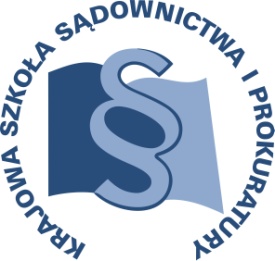 OSU-II.401.42.9.2017					  Lublin,  31  stycznia 2017 r.C31/I/17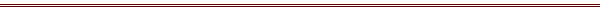 P R O G R A MSZKOLENIA DLA SĘDZIÓW I REFERENDARZY ORZEKAJĄCYCH 
W WYDZIAŁACH PRACY I UBEZPIECEŃ SPOŁECZNYCH ORAZ ASYSTENTÓW SĘDZIÓW ORZEKAJĄCYCH W TYCH WYDZIAŁACH, A TAKŻE PROKURATORÓW I ASESORÓW PROKURATURY ZAJMUJĄCYCH SIĘ SPRAWAMI Z ZAKRESU PRAWA CYWILNEGOz obszaru apelacji szczecińskiejTEMAT SZKOLENIA:„Roszczenia z tytułu wypadków przy pracy”DATA I MIEJSCE:16 października 2017 r.		Sąd Okręgowy w Szczecinieul. Małopolska 17					70-952 Szczecinsala konferencyjnaORGANIZATOR:Krajowa Szkoła Sądownictwa i ProkuraturyOśrodek Szkolenia Ustawicznego i Współpracy Międzynarodowejul. Krakowskie Przedmieście 62, 20 - 076 Lublintel. 81 440 87 10OSOBY ODPOWIEDZIALNE ZE STRONY ORGANIZATORA:merytorycznie:sędzia Anna Cybulskatel. 81 458 37 57e-mail: a.cybulska@kssip.gov.pl organizacyjnie:specjalista Małgorzata Staniaktel. 81 440 87 39e-mail: m.staniak@kssip.gov.pl WYKŁADOWCY:Piotr Prusinowski 		dr hab. nauk prawnych, Sędzia Sądu Najwyższego w Izbie Pracy, Ubezpieczeń Społecznych i Spraw Publicznych. Orzeka w sprawach z zakresu prawa pracy. Wieloletni wykładowca studiów podyplomowych z zakresu prawa pracy, adiunkt w Katedrze Prawa Pracy i Zabezpieczenia Społecznego na Wydziale Prawa i Administracji Uniwersytetu Warmińsko-Mazurskiego w Olsztynie. Autor licznych publikacji naukowych z zakresu prawa pracy i ubezpieczeń społecznych. Specjalizuje się w tematyce dotyczącej czasu pracy, podstaw prawnych zatrudnienia.Zajęcia prowadzone będą w formie seminarium.PROGRAM SZCZEGÓŁOWYPoniedziałek	16 października 2017 r.09.00 – 11.15	Roszczenia poszkodowanego z tytułu wypadku przy pracy.		Odrębność roszczeń z zakresu ubezpieczeń społecznych i z zakresu prawa pracy.		Prowadzenie – Piotr Prusinowski11.15 – 11.30	przerwa 11.30 – 13.45	Przyczyny zewnętrzne i wewnętrzne w wypadku przy pracy.		Postępowanie dowodowe w sprawach o roszczenia związane z wypadkiem przy pracy; dowód z opinii biegłego.		Prowadzenie – Piotr Prusinowski13.45 – 14.00    	przerwa 14.00 – 15.30	Wypadek przy pracy wykonywanej za pośrednictwem agencji pracy tymczasowej. 		Prowadzenie – Piotr PrusinowskiProgram szkolenia dostępny jest na Platformie Szkoleniowej KSSiP pod adresem:http://szkolenia.kssip.gov.pl/login/ oraz na stronie internetowej KSSiP pod adresem: www.kssip.gov.plZaświadczenie potwierdzające udział w szkoleniu generowane jest za pośrednictwem Platformy Szkoleniowej KSSiP. Warunkiem uzyskania zaświadczenia jest obecność na szkoleniu oraz uzupełnienie znajdującej się na Platformie Szkoleniowej anonimowej ankiety ewaluacyjnej (znajdującej się pod programem szkolenia) dostępnej w okresie 30 dni po zakończeniu szkolenia.Po uzupełnieniu ankiety zaświadczenie można pobrać i wydrukować z zakładki 
„moje zaświadczenia”.